INTERNAL MEETING MINUTES #4 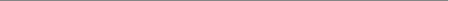 Date: 9 Feb 2015Time: 12pmVenue: sisAttendees: SONG CHENGYUE, WANG JINGAgenda:  The meeting was adjourned at 1pm. These minutes will be circulated and adopted if there are no amendments reported in the next three days. Prepared by, Song Chengyue Vetted and edited by,  Wang JingNoteActorDue Date1 Project Proposal:Refine proposal based on the requirements given by prof Kam and the updated project information of last supervisor meeting.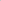 All 16-Feb 2 Project details:Identify major types of diseases to look at for the project and send to prof Kam for approval.All 16-Feb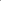 